Richmond University Medical Center Facilities Department - 288 Kissel ave.	1st  fl Staten Island, NY 10310 718-818-3232	June 1st, 2023To all Bidders:Re:	Richmond University Medical Center             REQUEST FOR PROPOSALCardiac Suite renovation, Bi-Plane upgradeSeton Building 1st fl355 Bard Ave. Staten Island, NY  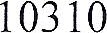 Dear Sirs,Your firm is invited to submit a stipulated sum proposal for the renovation of the Medical Center's Bi-Plane upgrade, 355 Bard ave. Staten Island, NY, as described in the construction documents prepared by Daniel Schunkewitz Architect dated 5-26-23 and Lilker Associated Mechanical Engineers dated 5-23-2023. Bid documents, including specifications will be sent via email from Ron Miller, PM, of the RUMC facilities office 288 Kissel ave., Staten Island, NY 10310. The Pre-Bid Conference and site walk-thru is to be held on Thursday, June 8th, 2023, at 10:00am within the construction site on the 1st fl or the Seton building. All RFI questions that have been submitted will be replied to at that time, in addition to any questions that may arise from the meeting. Additional RFI's will be accepted up until Wednesday, June 21th. Two (2) copies of your proposal are due Friday June 30th, 2023 at 1:00pm and are to be submitted in a sealed envelope marked "SEALED BID, Cardiac Suite Bi-plane 1st floor". Address and deliver your package to: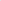 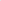 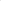 RUMCFacilities office288 Kissel ave.Staten Island, NY 10310Attn: Jeff ThomasYou may contact Mr. Ron Miller at 718-818-1305 with any questions regarding bid documents. Any questions or RFI's pertaining to the bid documents & project must be submitted in writing and can be emailed to Ron Miller. romiller@rumcsi.orgAll other questions, please call me at the number above. Thank you for your interest in RUMC.Sincerely,Ron MillerAssistant Project ManagerRFP1.1 Background of RUMCRUMC, is a 470+ bed healthcare facility and teaching institution in the areas of acute, medical and surgical care, including emergency care, surgery, minimally invasive laparoscopic and robotic surgery, gastroenterology, cardiology, pediatrics, podiatry, chronology, urology, oncology, orthopedics, neonatal intensive care and maternal health. The Medical Center earned The Joint Commission's Gold Seal of Approval for quality and patient safety.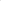 RUMC is a Level I Trauma Center and designated stroke center, receiving top national recognition from the American Heart Association/American Stroke Association. The state-of-the-art cardiac catheterization lab has PCI capabilities for elective and emergent procedures in angioplasty. RUMC maintains a wound care/hyperbaric center and a sleep disorder center on site at its main campus. The center also offers behavioral health Services, encompassing both inpatient and outpatient services for children, adolescents and adults, including emergent inpatient and mobile outreach units. RUMC is the only Staten Island healthcare facility that offers inpatient psychiatric services for adolescents. With over 2500 employees, RUMC is one of the largest employers on Staten Island.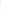 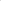 For more detailed information please see the RUMC website, 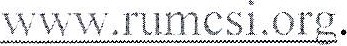 The respondent will provide the following. Selective demo, partition changes, HVAC modifications, electrical modifications, ceiling work, flooring work & overall finishes including all work shown on the design drawings. The "Work" hereinafter referred to as the "Scope of Services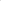 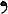 1.2 ProjectTime frameRFP issued				5-22-24RFP Submission Deadline: 		6-12-241.3 – Scope of Services Construction	The hospital is planning to upgrade the existing Cath lab with a new Bi-plane unit provided by Siemens corporation. The existing unit resides on the 1st floor of the Seton building within the cardiac services suite. In addition to this the suite will be expanded into the adjacent Spellman building to better serve the new Biplane unit and increase patient capacity while upgrading services and interior finishes. Also, a new patient intake reception and waiting area with finish upgrades to the elevator lobby is planned as part of this renovation, creating a new entrance portal from the elevator lobby into the cardiac services. To accomplish this, a 3 to 4 phased area shut down will need to be initiated in order to keep the program running while construction is in progress.  These phases are shown on the attached architects plans. Asbestos abatement, which is limited to small amounts of floor mastic and some light pipe wrap, is part of this program and will be coordinated by the owner at the owners cost at the beginning of each phase. An ACP-5, all clear certificate, will be issued for the next phase to continue. The cost of the abatement is the burden of the owner.A new air handler, Temptrol unit, is part of this project and has already been purchased by the hospital. This will be shipped to the bid winners’ riggers yard of choice for transport to the site and installation. Other than the purchase of the unit, all other systems, connections, feeds, attachments, steel dunnage and any item described by the architectural & engineering design drawings is to be part of the bid.Work within cardiac services suite: (but not limited to, see architectural & engineering drawings for full scopeAll temporary construction partitionsAll demolitionAll new construction, walls, doors, hardware, etc.All new ceilings, lighting, switches, etc.All new flooring & basesAll new casework and patient headwallsAll new HVAC ductwork, registers and associated chilled water connectionsRigging and installation of owner provided AHU, TemptrolAll new interior and exterior ductwork and associated itemsAll new electrical work & its connection to main feeders within the sub-basementAll new Bi-plane room, Price Ultra suite operating room diffuser system with integrated LED lighting, laminar flow ceiling distribution system, its associated lighting system and Unistrut structural support system.All new plumbing work, fixtures and associated itemsWork within other floors:New steel roof dunnage for AHUChilled water connections from sb-basement to roof AHUElectrical conduits from sub-basement to various floors and roof for AHUDrawings & SpecificationsSpecifications are as noted on the architectural construction documents prepared by Daniel Schunkewitz, Architect, dated 5-26-23Lilker engineering Services dated 5-23-23Drawings:Architectural T-01.00		Title SheetA-1.0.00	General notes symbols & mounting heightsLSC-100.00	Life safety code plan 1st floorLSC-101.00	Existing conditions life safety codeLSC-102.00 	Life safety ground floorA-1.1.00	First Floor existing demolition planA-1.2.00	First floor proposed planA-1.3.00	First floor detailed planA-1.4.00	First floor detailed planA-1.6.00	Existing Basement, 1st fl, 2nd fl, & 3rd floorsA-1.7.00	First floor Bi-plane Detailed planA-1.8.00	First floor Ceiling planA-1.9.00	Phasing planA-.10.00	Roof plan & Building elevationsA-1.11.00	Toilet room details & plansA-2.1.00	Interior elevationsA-2.2.00	Interior elevationsA-3.1.00	Ceiling detailsA-3.2.00	Casework detailsA-3.3.00	Partition TypesA-3.4.00	Door types. Hardware schedule, & lead lining detailsA-3.5.00	Millwork detailsA-3.6.00	Building sectionsInterior DesignID-101A.00	Floor Graphics Plan Area AID-101B.00	Floor Graphics Plan Area BID-102A.00	Wall Finish Plan Area AID-103A.00	Furniture Plan Area AID-401.00	Enlarged Plans, Elevations and DetailsID-601.00	Room Finish Schedule and material LegendStructuralS-001.00	GENERAL NOTES S-100.00 	GROUND FLOOR FRAMING PLANS-101.00	1ST FLOOR FRAMING PLANS-102.01	2ND FLOOR FRAMING PLANS-103.00	3RD FLOOR FRAMING PLANS-104.00	ROOF FRAMING PLANS-201.00	SECTION AND DETAILS SHEET-1S-202.00	SECTION AND DETAILS SHEET-2S-203.00	SECTION AND DETAILS SHEET-3Mechanical: M-001.00            MECHANICAL LEGENDS, NOTES, AND ABBREVIATIONS M-002.00            MECHANICAL SYMBOLS M-101.00            MECHANICAL FIRST FLOOR DUCTWORK DEMOLITION PLAN M-102.00            MECHANICAL FIRST FLOOR PIPING DEMOLITION PLAN M-201.00            MECHANICAL FIRST FLOOR - OVERALL NEW WORK PART PLAN M-202.00            MECHANICAL FIRST FLOOR - PHASE 1 NEW WORK PART PLAN M-203.00            MECHANICAL FIRST FLOOR - PHASE 2 NEW WORK PART PLAN M-204.00            MECHANICAL FIRST FLOOR - PHASE 3 NEW WORK PART PLAN M-205.00            MECHANICAL 2ND AND 3RD FLOOR NEW WORK PART PLANS M-206.00            MECHANICAL ROOF NEW WORK PLAN M-301.00            MECHANICAL SUB-BASEMENT AND BASEMENT PIPING NEW WORK 			PART PLANS M-302.00            MECHANICAL FIRST FLOOR NEW WORK PIPING PLAN M-401.00            MECHANICAL PRE-PURCHASE AHU SKETCH AND SCHEDULE M-402.00            MECHANICAL SCHEDULES (1 OF 2)M-403.00            MECHANICAL SCHEDULES (2 OF 2) M-501.00            MECHANICAL DETAILS (1 OF 8) M-502.00            MECHANICAL DETAILS (2 OF 8) M-503.00            MECHANICAL DETAILS (3 OF 8) M-504.00            MECHANICAL DETAILS (4 OF 8) M-505.00            MECHANICAL DETAILS (5 OF 8) M-506.00            MECHANICAL DETAILS (6 0F 8)M-507.00            MECHANICAL DETAILS (7 OF 8) M-508.00            MECHANICAL DETAILS (8 0F 8) M-601.00            MECHANICAL RISER DIAGRAMS M-702.00            MECHANICAL FIRST FLOOR - PRESSURIZATION DIAGRAM M-801.00            MECHANICAL CONTROLS (1 OF 2) M-802.00            MECHANICAL CONTROLS (2 OF 2)EN-001.00           ENERGY CODE COMPLIANCESpec 230000	   Mechanical book specification – 100% CDElectrical/Fire Alarm:E-001.00          ELECTRICAL GENERAL NOTES AND DRAWING LISTE-002.00          ELECTRICAL ABBREVIATIONS AND SYMBOL LISTE-102.00          ELECTRICAL DEMOLITION 1ST FLOOR PLANE-200.00          ELECTRICAL SUB-BASEMENT FLOOR PLANE-201.00          ELECTRICAL BASEMENT FLOOR PLANE-202.00          ELECTRICAL 1ST FLOOR POWER PLANE-202A.00        ELECTRICAL 1ST FLOOR MECHANICAL POWER PLANE-202B.00        ELECTRICAL 1ST FLOOR CONDUIT ROUTING PLANE-202C.00        ELECTRICAL 1ST FLOOR NURSE CALL PLANE-203.00          ELECTRICAL 2ND FLOOR POWER PLANE-204.00          ELECTRICAL 3RD FLOOR POWER PLANE-205.00          ELECTRICAL ROOF POWER PLANE-301.00          ELECTRICAL LIGHTING 1ST FLOOR PLANE-401.00          ELECTRICAL PART PLANS (SHEET 1 OF 3)E-402.00          ELECTRICAL PART PLANS (SHEET 2 OF 3)E-403.00          ELECTRICAL PART PLANS (SHEET 3 OF 3)E-501.00          ELECTRICAL PANEL SCHEDULES (SHEET 1 OF 2)E-502.00          ELECTRICAL PANEL SCHEDULES (SHEET 2 OF 2)E-503.00          ELECTRICAL SINGLE LINE DIAGRAME-601.00          ELECTRICAL DETAILSE-701.00          ELECTRICAL SPECIFICATIONS (SHEET 1 OF 3)E-702.00          ELECTRICAL SPECIFICATIONS (SHEET 2 OF 3)E-703.00          ELECTRICAL SPECIFICATIONS (SHEET 3 OF 3)FA-001.00        FIRE ALARM NOTES AND PARTIAL RISER DIAGRAMFA-101.00        FIRE ALARM DEMOLITION FIRST FLOOR PART PLANFA-201.00        FIRE ALARM FIRST FLOOR PLANFA-202.00        FIRE ALARM ROOF PLANPlumbing:P-001.00 PLUMBING NOTES, SYMBOL LIST, AND ABBREVIATIONSP-002.00 PLUMBING SCHEDULESDM-100.00 PLUMBING BASEMENT DEMOLITION PLANDM-101.00 PLUMBING 1ST FLOOR DEMOLITION PLANDM-102.00 PLUMBING 1ST FLOOR MEDICAL GAS DEMOLITION PLANP-200.00 PLUMBING BASEMENT CONSTRUCTION PLANP-201.00 PLUMBING 1ST FLOOR CONSTRUCTION PLANP-202.00 PLUMBING 1ST FLOOR MEDICAL GAS CONSTRUCTION PLANP-203.00 PLUMBING ROOF PLANP-301.00 PLUMBING RISER DIAGRAMSP-401.00 PLUMBING DETAILS SHEET 1 OF 2P-402.00 PLUMBING DETAILS SHEET 2 OF 2  P-501.00 PLUMBING SPECIFICATIONS SHEET 1 OF 2P-502.00 PLUMBING SPECIFICATIONS SHEET 2 OF 2Sprinkler:SP-001.00 SPRINKLER NOTES AND PLOT PLANSP-002.00 SPRINKLER SCHEDULES, SYMBOL LIST, & ABBREVIATIONSSP-101.00 SPRINKLER 1ST FLOOR DEMOLITION PLANSP-200.00 SPRINKLER 1ST FLOOR TEMPORARY PROTECTION PLANSP-201.00 SPRINKLER 1ST FLOOR CONSTRUCTION PLANSP-301.00 SPRINKLER RISER DIAGRAMSP-401.00 SPRINKLER DETAILS SHEET 1SP-402.00 SPRINKLER DETAILS SHEET 2SP-501.00 SPRINKLER SPECIFICTIONSSiemens Drawings:A-101A-102S-101S-102E-101E-102E-501M-5011.4 Proposal InstructionsSubmission: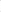 To be delivered by hand or express mail or other nationally-known overnight courier addressed to the following address below. Submissions to this address require (1) original and (1) copies in a single envelope and an electric version on a USB flash drive. Bids are due Friday, June 29th, 2023 at 1:00pm and are to be submitted in a sealed envelope marked "SEALED BID – cardiac suite bi-plane 1st floor". Address and deliver your package to:AddressRichmond University Medical CenterFacilities & Engineering Department288 Kissel ave. , Resident Building I st floor, apt I-GStaten Island NY 10310       Recipients: Jeff Thomas, AVP of Facilities & EngineeringPhone 718-818-3232Please note that late submissions will not be accepted.1.4 Sub-ContractorsRUMC shall have the opportunity to review and approve all of the respondent's consultants and subcontractors resumes prior to the commencement of any of the services. The respondent, and not RUMC, will be responsible for the subcontractor's work, acts and omissions, subcontractors shall be required to adhere the same terms and conditions as the respondent. RUMC strongly encourages the use of local subcontractors.1.5 Payments The vendor and its sub-contractors must register and pass muster with SYMPLR in order to be paid from hospital funds. This needs to be accomplished for the bid to be awarded.In order to receive payment for services, the respondent will also be required to submit an AIA formatted payment requisition setting forth in detail, for the period for which payment is requested, the services actually rendered. During that period, the amount of payment requested and due therefor. Invoices may not be submitted more than once per month. All invoices will be subject to the Architect & RUMC's review, verification and approval, and all payments shall be conditioned upon RUMC's determination that all services have been performed satisfactorily and in accordance with the terms of the contract.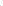 2.4 Contract Conditions GeneralThe acceptance of any proposal shall be subject to, and contingent upon, the execution by RUMC of a contract substantially in the form of the contract draft on an AIA owner-contractor standard agreement with a stipulated sum contract – A101 initiated by the contractor. Also, AIA A201 general conditions of the contract shall be provided by the contractor. RUMC shall not be bound to the terms of the contract draft but shall use such form as a basis of negotiating a final contract with the selected respondent.WarrantiesThe contractor warrants and agrees that it:Is an independent contractor and that neither it nor any of its employees is or shall	be an agent, servant or employee of RUMC;Shall defend, indemnify and holds harmless RUMC against any claims or	damages relating to its acts and omissions;Maintains insurance as specified in Appendix C with insurers licensed or	authorized to provide insurance and in good standing in the State of New York, such policies to be in a form acceptable to, and include any conditions reasonably required by RUMC, and naming RUMC as additional insureds;Shall represent and warrant that neither it nor any of its directors, officers,	members, or employees has any interest, nor shall they acquire any interests, directly or indirectly, which would conflict in any manner or degree with the performance of the services as set forth in the contract.Shall employ no person having such a conflict of interest in the performance of the servicesConstruction and close-out phasesAttend construction progress meetings on a weekly basis or as requiredProvide site observations, field reports, Prepare, revise and distribute meeting minutes to all attendees & updated schedulesProvide close-out activities including as-built drawings, as required.       Close all associated permits. Including Permit close after the project is signed off.Coordination and scheduling of Special Inspections as required by NYCBD and TR’s1.6 InsuranceThe following is the minimum acceptable insurance:Commercial General liability		$1,000,000 / $3,000,000Auto					$1,000,000 combined personal injury / property damageWorkers Compensation		Statutory LimitsExcess / Umbrella			$5,000,000Coverage is to be primary and non-contributory, and the contractor is to waive subrogation (RUMC will not waive).Further, RUMC is to be named as an additional insured on the commercial general liability & excess liability.The vendor and its sub-contractors must register and pass muster with SYMPLR in order to be paid from hospital funds. This needs to be accomplished for the bid to be awarded.1.7 Sales taxRUMC is exempt from state and local sales and use tax. SUCH TAX IS NOT TO BE INCLUDED IN PROPOSALS or in invoices submitted under the contract. RUMC will provide the selected respondent with an appropriate sales and use tax exemption certificate.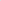 1.8 CostsRUMC shall not be liable for any cost incurred by the respondent in the preparation of its proposal or for any work or services performed by the respondent prior to the execution and delivery of the contract. RUMC is not obligated to pay any costs, expenses, damages or losses incurred by any respondent at any time unless RUMC has expressly agreed to do so in writing.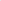 1.9 Construction enclosuresProvide temporary partitions and ceilings to separate work areas from Owner-occupied areas, to prevent penetration of dust and moisture into Owner-occupied areas, and to prevent damage to existing materials and equipmentAll enclosures must comply with RUMC infection control and life safety protocols.Provide fire proof edge guard panels or equal materials with closed joints and sealed edges with existing surfaces. Method must conform to NFPA-241 standard for safeguarding construction & altercations.Provide sticky mats as needed to remove construction dust/debris from travelling.Provide negative air pressure as neededProvide HEPA air scrubber filtration machines as needed. Mini Force Il by Omnitec Design or equal.All hospital return air ducts in or near work areas are to be temporarily blocked or screened off as required.1.10 SecurityAll work areas must comply with RUMC Security protocols.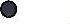 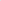    	Access in and out of all designated work areas must be coordinated with  the   Facilities Department.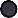 1.11 Infection ControlRichmond University Medical Center — Infection Control Risk Assessment — Matrix of Precautions for Construction & Renovation will be provided.All work areas must comply with RUMC Infection Control protocols.1.12 Life SafetyRichmond University Medical Center - Interim Life Safety Measures Safety Manual will be provided. All work areas must comply with RUMC Life Safety protocols.1.13 Vehicular Access and Parking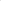 Comply with regulations relating to use of streets and sidewalks, access to emergency facilities, and access for emergency vehiclesCoordinate access and haul routes with governing authorities and Facilities Department.Provide and maintain access to fire hydrants and oxygen storage tanks, free of obstructions.  Existing RUMC parking areas may not be used for contractor/vendor parking.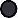 1.14 Waste RemovalProvide waste removal services as required to maintain the work area in clean and orderly condition.Provide container with lids or wrapped tightly with clear plastic. Remove debris from site periodically or as directed by the facilities department thru the implementation of the project ILSM and ICRA evaluations.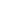 If materials to be recycled or re-used on the project must be stored on-site, provide suitable noncombustible containers; locate containers holding flammable material outside the structure unless	otherwise approved by the authority having jurisdiction1.15 Proposal Format and inclusionsThe bid shall include the following items: Signed bid invitation letter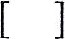  00120 Bid Form List of Subcontractors Preliminary Construction Schedule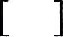  Draw-down Schedule Plan with phasing plan & Construction Staging Plan 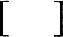 Signed:(Respondent Frim Name TYPE)(Principal Name TYPE)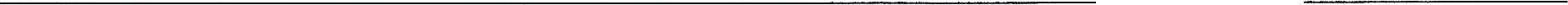 	(Principle Name SIGNATURE)	DATE